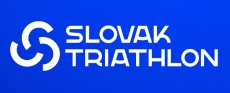 SLOVENSKÁ TRIATLONOVÁ ÚNIA--------------------------------------------------------------------------------------------LÍSTOK HOSŤOVANIAPriezvisko ..................................................... meno .............................Dátum nar.: ..................................... Číslo licencie STÚ: ......................Adresa ..................................................................................................Mesto ................................................................. PSČ .........................OHLASUJEM HOSŤOVANIEZ klubu .................................................................................................Do klubu ..............................................................................................	.......................................	            ....................................	podpis športovca, 	            dátum	(zák. zástupcu)	Vyjadrenie materského klubu / oddielu:Povoľujeme / Nepovoľujeme*)   hosťovanie od _________________   do ___________________........................................	            ....................................               podpis	              	              dátum........................................pečiatkaVyjadrenie ŠTK STÚ:.............................................................................................................................................................................................................*) nehodiace sa škrtnite